§1434.  Discretion of court to grant relief other than dissolution1.  Intervention by shareholder.  Any shareholder of a corporation may intervene in an action brought by another shareholder under section 1430, subsection 2 to dissolve the corporation in order to seek relief other than dissolution.[PL 2001, c. 640, Pt. A, §2 (NEW); PL 2001, c. 640, Pt. B, §7 (AFF).]2.  Motion of court.  On the application of a plaintiff or any other shareholder or on the court's own motion in any action filed by a shareholder to dissolve a corporation on any of the grounds enumerated in section 1430, subsection 2, or on the court's own motion in any other action to dissolve a corporation, the court may make an order or grant relief, other than dissolution, that in its discretion it considers appropriate, including, without limitation, an order:A.  Providing for the purchase at their fair value of shares of any shareholder either by the corporation or by other shareholders;  [PL 2001, c. 640, Pt. A, §2 (NEW); PL 2001, c. 640, Pt. B, §7 (AFF).]B.  Providing for the sale of all the property and franchises of the corporation to a single purchaser, who succeeds to all the rights and privileges of the corporation and may reorganize the same under the direction of the court;  [PL 2001, c. 640, Pt. A, §2 (NEW); PL 2001, c. 640, Pt. B, §7 (AFF).]C.  Directing or prohibiting any act of the corporation or of shareholders, directors, officers or other persons party to the action;  [PL 2001, c. 640, Pt. A, §2 (NEW); PL 2001, c. 640, Pt. B, §7 (AFF).]D.  Canceling or altering any provision contained in the articles of incorporation, in any amendment to the articles of incorporation or in the bylaws of the corporation;  [PL 2001, c. 640, Pt. A, §2 (NEW); PL 2001, c. 640, Pt. B, §7 (AFF).]E.  Appointing a person who is qualified under the laws of this State to act as a receiver and who has no close personal, business or financial relationship to the members of any contending faction within the corporation to act as an additional director, either in all matters or in those matters the court directs, and to hold office as a director for any period the court orders, but not longer than 2 years.  The person must be paid by the corporation compensation as ordered by the court and may be required to post security for the faithful performance of the director's duties in an amount and with any sureties the court orders; or  [PL 2001, c. 640, Pt. A, §2 (NEW); PL 2001, c. 640, Pt. B, §7 (AFF).]F.  Canceling, altering or enjoining any resolution or other act of the corporation.  [PL 2001, c. 640, Pt. A, §2 (NEW); PL 2001, c. 640, Pt. B, §7 (AFF).][PL 2001, c. 640, Pt. A, §2 (NEW); PL 2001, c. 640, Pt. B, §7 (AFF).]3.  Protection of interests.  Pursuant to this section, the court may grant relief other than dissolution as an alternative to a decree of dissolution or whenever the circumstances of the case are such that the other relief, but not dissolution, would be appropriate, and the other relief should be granted when that relief would furnish greater protection of the interests of creditors and shareholders than would dissolution.[PL 2005, c. 302, §7 (AMD).]SECTION HISTORYPL 2001, c. 640, §A2 (NEW). PL 2001, c. 640, §B7 (AFF). PL 2005, c. 302, §7 (AMD). The State of Maine claims a copyright in its codified statutes. If you intend to republish this material, we require that you include the following disclaimer in your publication:All copyrights and other rights to statutory text are reserved by the State of Maine. The text included in this publication reflects changes made through the First Regular and First Special Session of the 131st Maine Legislature and is current through November 1. 2023
                    . The text is subject to change without notice. It is a version that has not been officially certified by the Secretary of State. Refer to the Maine Revised Statutes Annotated and supplements for certified text.
                The Office of the Revisor of Statutes also requests that you send us one copy of any statutory publication you may produce. Our goal is not to restrict publishing activity, but to keep track of who is publishing what, to identify any needless duplication and to preserve the State's copyright rights.PLEASE NOTE: The Revisor's Office cannot perform research for or provide legal advice or interpretation of Maine law to the public. If you need legal assistance, please contact a qualified attorney.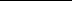 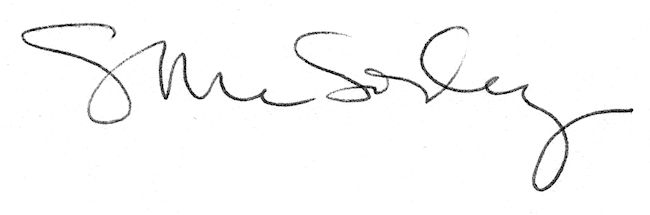 